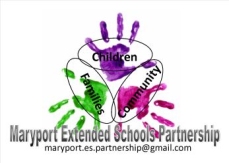 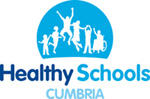 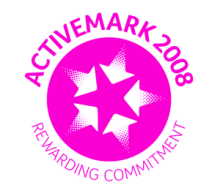 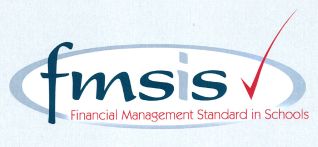 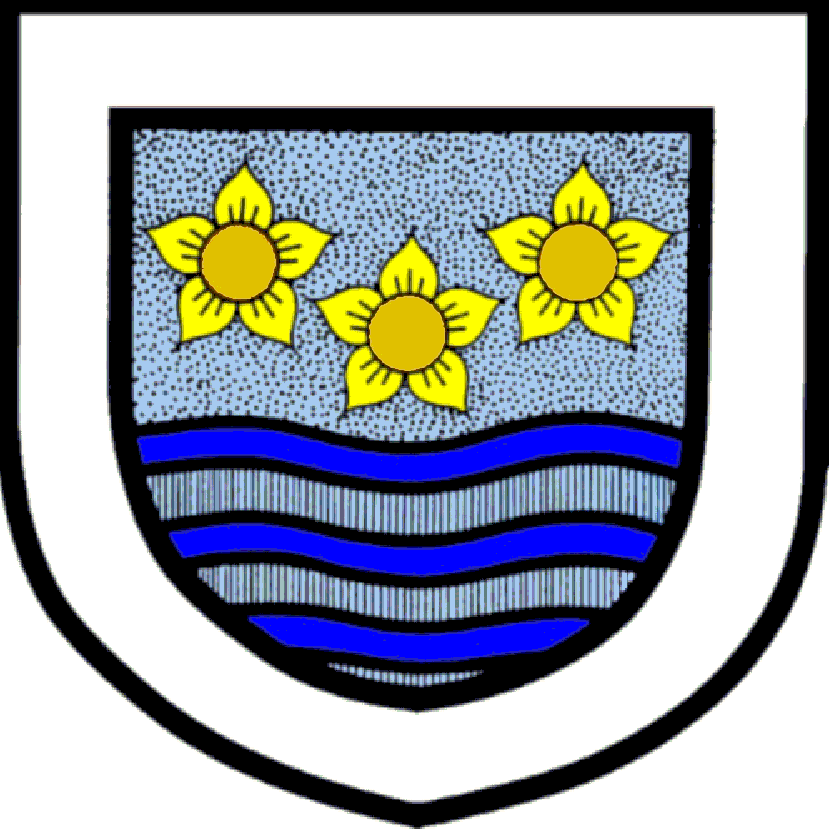 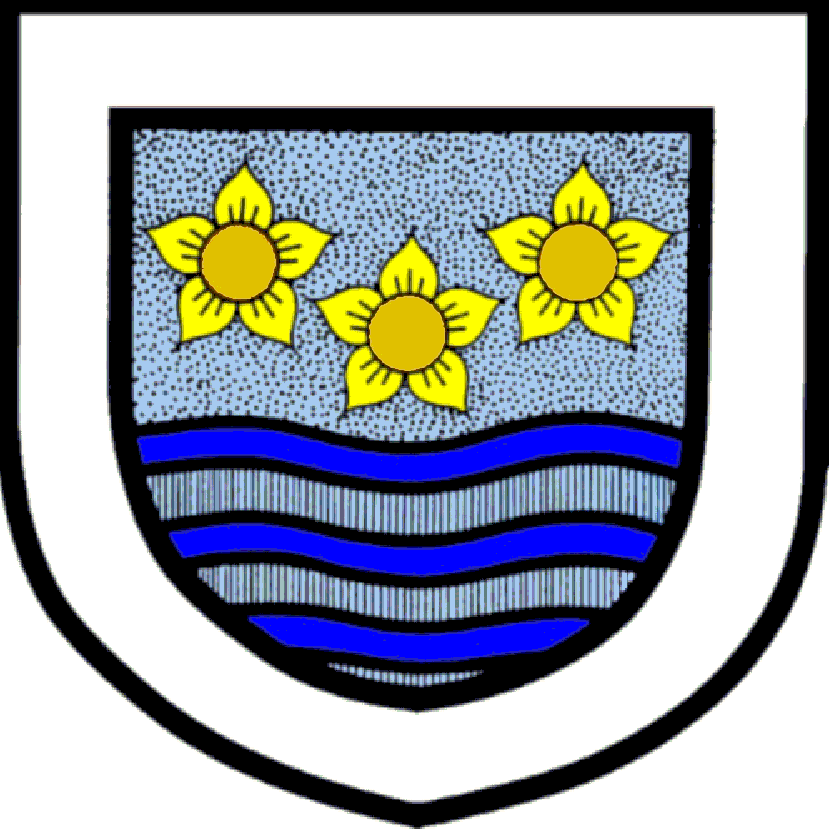 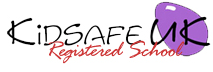 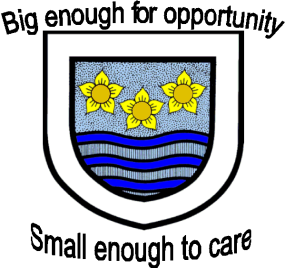 CROSSCANONBY ST JOHN'S CofE PRIMARY SCHOOL Mrs A Pitcher	                                                                  Telephone: 01900 812326Executive Headteacher	                       Fax: 01900 816420Garborough Close 	     e-mail:  head@crosscanonby.cumbria.sch.ukCrosby	www.crosscanonby.cumbria.sch.ukMARYPORT 							 CA15 6RXDear Parents/Guardians,For your information we have outlined below some of the topics that will be covered this term in Year 6. We have already made a good start to our studies and we feel sure that you will make every effort to assist and encourage your child as this term progresses.ENGLISH:Descriptive writingAdventure storiesFigurative languageSymbolismDiary writingNewspaper reportsJob advertisementsSPaG (Spelling, Grammar and Punctuation): Using commas for meaningUsing the passive voiceFormal and informal speechDashesPunctuating direct speechAdverbsSCIENCE:SoundElectricityMATHEMATICS:Number and place valuePowers of 10Addition, Subtraction, Multiplication and DivisionCommon factors and multiplesRules of divisibilityPrime, square and cube numbersMulti-step problems HISTORY:  SETTLEMENTS – The RomansGEOGRAPHY:Exploring Eastern EuropeART/DESIGN AND TECHNOLOGYLocal WildlifeDesigning and making a more complex freestanding structure(Marble Run)RE: What do Christians, Muslims and Hindu’s believe about thankfulness?              Understanding Christianity: INCARNATIONWhat do Christians believe about the Prince of Peace?              Understanding Christianity: PEOPLE OF GODPE:Modified team games – hand eye co-ordinationTag rugbyModified games attacking and defending.Handball and basket ballCOMPUTING:Online SafetyCodingMUSICPeripatetic Music Teacher in school weeklyPSHE Being me in my worldCelebrating differencesFRENCHGetting to know youAll about ourselves